        dziecko:doskonali umiejętność obserwowania;wymienia przedmioty tonące w wodzie i pływające po jej powierzchni; dzieli się z innymi swoją wiedzą;współdziała z innymi podczas wykonywania zadań. Treści programowe:        dziecko:1.2 przestrzega reguł obowiązujących w społeczności dziecięcej (stara się współdziałać  w zabawach i w sytuacjach zadaniowych) oraz w świecie dorosłych;  3.3 uważnie słucha, pyta o niezrozumiałe fakty i formułuje dłuższe wypowiedzi  o ważnych sprawach; 4.1 przewiduje, na miarę swoich możliwości, jakie będą skutki czynności manipulacyjnych na przedmiotach (wnioskowanie o wprowadzanych i obserwowanych zmianach);  4.2 grupuje obiekty w sensowny sposób (klasyfikuje) i formułuje uogólnienia typu: to do tego pasuje, te obiekty są podobne, a te są inne;  13.1 liczy obiekty i odróżnia błędne liczenie od poprawnego;  Metody pracy: Aktywizujące – działanie, aktywny udział we wspólnych zabawach i pracy; integrujące– zabawy ruchowe; zadań do wykonania, słowne rozmowa, instrukcja, wypowiedzi na temat obserwacji.     Pomoce dydaktyczne:Na każdy stoliczek: słoik z wodą, biała i niebieska kartka papieru, plastikowy klocek, drewniany klocek, moneta, kamień, kasztan, żołądź, kulka zrobiona z folii aluminiowej, metalowy spinacz, korekTok zajęcia:Zabawa taneczna przy piosence Kolorowy deszczGdy na dworze pada deszcz
Kiedy wszystko szare jest.
Wyjmij kredki i narysuj,
To, co tylko chcesz.ref. Na niebiesko, fioletowo, żółto i różowo.
Na zielono i czerwono i pomarańczowo.
Chociaż pada szary deszcz.
Kredki z deszczu śmieją się.
Każda kredka ostrzy nosek
I rysować chce
ref. Na niebiesko, fioletowo, żółto i różowo.
Na zielono i czerwono i pomarańczowo.Oglądanie ilustracji przedstawiających różne akweny z pływającymi po nich łódkami, statkami, okrętami, jachtami, tratwami; rozmowa nt. Czym jeszcze można podróżować po wodzie? Podkreślenie, że każda osoba pływająca łódką, kajakiem, rowerem wodnym itp. Musi mieć na sobie kapok dzięki któremu po wpadnięciu do wody nie utonie.Zachęcenie dzieci do wymienienia miejsc, w pobliżu Sośni, gdzie można gdzie można wypoczywać nad wodą. Rozmowa nt. Co robić by woda była czysta?Zabawa ruchowa z elementem równowagi Po kamykach;Wypowiedzi dzieci na temat: Co utonie, a co będzie się unosić na wodzie? Segregowanie zgromadzonych na dywanie przedmiotów (moneta, kamień, kasztan, żołądź, plastikowy klocek, drewniany klocek, kulka zrobiona z folii aluminiowej, metalowy spinacz, korek). Ułożenie na białej kartce przedmiotów unoszących się na wodzie, a na niebieskiej przedmiotów tonących. Praca przy stoliczkach: dzieci podzielone na cztery zespoły pracują przy stoliczkach na których znajdują się biała i niebieska kartka, słoik z wodą, plastikowy klocek, drewniany klocek, moneta, kamień, kasztan, żołądź, kulka zrobiona z folii aluminiowej, metalowy spinacz, korek wrzucając je kolejno do wody i umieszczając drugi taki sam przedmiot na kartce odpowiedniego koloru.Podsumowanie doświadczenia – dzieci ponownie segregują zgromadzone na dywanie przedmioty prawidłowo umieszczając je na odpowiednich kartkach.Wspólne porządkowanie miejsca pracy i zabawy.Opracowała Monika WittekScenariuszTemat:  Co pływa, a co tonie? – zabawy badawcze Cel główny: zapoznanie ze zjawiskiem pływania i tonięcia ciał; Cele operacyjne: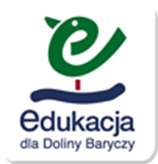 